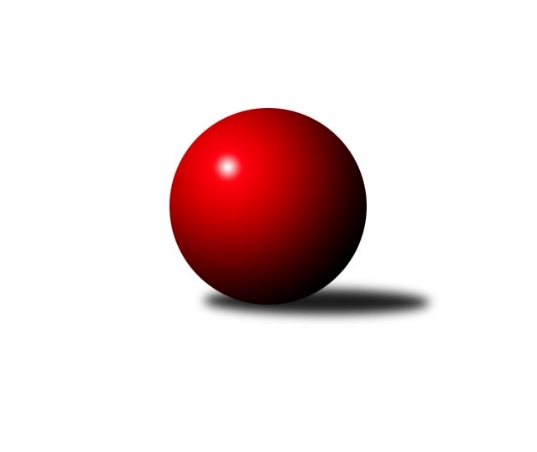 Č.23Ročník 2018/2019	22.3.2019Nejlepšího výkonu v tomto kole: 2674 dosáhlo družstvo: SK Brno Žabovřesky Jihomoravský KP1 sever 2018/2019Výsledky 23. kolaSouhrnný přehled výsledků:KK Mor.Slávia Brno D	- KS Devítka Brno	5:3	2619:2568	7.0:5.0	20.3.SKP Kometa Brno 	- KK Brno Židenice 	8:0	2579:2486	9.0:3.0	21.3.SK Brno Žabovřesky 	- KK Velen Boskovice 	6:2	2674:2576	8.0:4.0	22.3.Tabulka družstev:	1.	TJ Sokol Brno IV	18	15	0	3	97.0 : 47.0 	129.0 : 87.0 	 2606	30	2.	KK Mor.Slávia Brno C	18	12	1	5	86.5 : 57.5 	127.0 : 89.0 	 2550	25	3.	KK Blansko B	18	12	0	6	92.0 : 52.0 	136.0 : 80.0 	 2589	24	4.	KK Slovan Rosice C	18	11	1	6	83.5 : 60.5 	114.5 : 101.5 	 2576	23	5.	SK Brno Žabovřesky	23	13	2	8	106.0 : 78.0 	143.5 : 132.5 	 2567	28	6.	KK Velen Boskovice	23	10	2	11	94.0 : 90.0 	141.0 : 135.0 	 2513	22	7.	KK Brno Židenice	23	8	2	13	71.5 : 112.5 	117.0 : 159.0 	 2461	18	8.	KS Devítka Brno	23	7	2	14	77.5 : 106.5 	121.0 : 155.0 	 2527	16	9.	KK Mor.Slávia Brno D	23	6	1	16	65.0 : 119.0 	111.0 : 165.0 	 2467	13	10.	SKP Kometa Brno	23	4	3	16	67.0 : 117.0 	120.0 : 156.0 	 2437	11Podrobné výsledky kola:	 KK Mor.Slávia Brno D	2619	5:3	2568	KS Devítka Brno	Michaela Šimková	 	 224 	 191 		415 	 1:1 	 439 	 	214 	 225		Jaroslav Sláma	Zdeněk Pavelka	 	 220 	 214 		434 	 2:0 	 394 	 	198 	 196		Jiří Černohlávek	Tereza Nová	 	 248 	 232 		480 	 2:0 	 437 	 	229 	 208		Ivo Hort	Radka Šindelářová	 	 218 	 223 		441 	 2:0 	 396 	 	216 	 180		Stanislav Barva	Štěpán Večerka	 	 216 	 217 		433 	 0:2 	 462 	 	236 	 226		Oldřich Kopal	Petr Lang	 	 210 	 206 		416 	 0:2 	 440 	 	219 	 221		Vítězslav Kopalrozhodčí: vedoucí družstevNejlepší výkon utkání: 480 - Tereza Nová	 SKP Kometa Brno 	2579	8:0	2486	KK Brno Židenice 	František Kramář	 	 216 	 223 		439 	 2:0 	 418 	 	203 	 215		Ivana Majerová	Miroslav Vítek	 	 206 	 213 		419 	 1:1 	 414 	 	210 	 204		Soňa Lahodová	Tomáš Rozsypal	 	 204 	 230 		434 	 1:1 	 421 	 	216 	 205		Milan Peťovský	Jiří Kisling	 	 199 	 200 		399 	 2:0 	 384 	 	196 	 188		Renata Svobodová	Roman Janderka	 	 227 	 221 		448 	 1:1 	 446 	 	239 	 207		Petr Woller	Jiří Kraus	 	 216 	 224 		440 	 2:0 	 403 	 	197 	 206		Ladislav Majerrozhodčí: vedoucí družstevNejlepší výkon utkání: 448 - Roman Janderka	 SK Brno Žabovřesky 	2674	6:2	2576	KK Velen Boskovice 	Eduard Ostřížek	 	 236 	 250 		486 	 2:0 	 437 	 	219 	 218		Antonín Pitner	Zdeněk Kouřil	 	 211 	 225 		436 	 2:0 	 423 	 	205 	 218		Jana Fialová	Richard Coufal	 	 257 	 221 		478 	 1:1 	 426 	 	197 	 229		Petr Ševčík	Petr Kouřil	 	 197 	 204 		401 	 1:1 	 416 	 	213 	 203		František Ševčík	Vladimír Vondráček	 	 208 	 201 		409 	 0:2 	 429 	 	222 	 207		Ladislav Minx	Milan Hepnárek	 	 233 	 231 		464 	 2:0 	 445 	 	226 	 219		Petr Papoušekrozhodčí: Kouřil ZdeněkNejlepší výkon utkání: 486 - Eduard OstřížekPořadí jednotlivců:	jméno hráče	družstvo	celkem	plné	dorážka	chyby	poměr kuž.	Maximum	1.	Richard Coufal 	SK Brno Žabovřesky 	457.82	308.5	149.3	3.4	8/8	(492)	2.	Lukáš Chadim 	TJ Sokol Brno IV	452.69	300.0	152.7	3.1	8/8	(492)	3.	Roman Janderka 	SKP Kometa Brno 	448.68	308.3	140.4	4.8	6/7	(474)	4.	Kamil Ondroušek 	KK Slovan Rosice C	448.40	306.1	142.3	4.5	8/8	(479)	5.	Marek Rozsíval 	TJ Sokol Brno IV	446.65	298.3	148.4	4.4	8/8	(486)	6.	Miroslav Vyhlídal 	KK Mor.Slávia Brno C	444.77	303.4	141.4	3.9	6/8	(463)	7.	Jiří Kraus 	SKP Kometa Brno 	444.57	309.2	135.3	7.2	7/7	(494)	8.	Oldřich Šikula 	SK Brno Žabovřesky 	443.97	305.7	138.2	3.7	8/8	(471)	9.	Ladislav Novotný 	KK Blansko B	440.82	299.6	141.3	4.2	7/8	(473)	10.	Jiří Černohlávek 	KS Devítka Brno	439.91	300.9	139.0	5.8	6/8	(496)	11.	Jiří Zapletal 	KK Blansko B	437.97	294.1	143.8	6.8	8/8	(480)	12.	Oldřich Kopal 	KS Devítka Brno	437.36	301.3	136.0	5.4	8/8	(489)	13.	Miroslav Flek 	KK Blansko B	437.05	293.7	143.3	4.8	7/8	(491)	14.	Miroslav Vítek 	TJ Sokol Brno IV	436.76	297.7	139.1	5.9	8/8	(483)	15.	Soňa Lahodová 	KK Brno Židenice 	436.27	295.2	141.0	4.2	6/8	(521)	16.	Josef Kotlán 	KK Blansko B	436.02	300.1	135.9	5.2	8/8	(486)	17.	Petr Mecerod 	KK Slovan Rosice C	433.44	300.1	133.4	7.4	8/8	(483)	18.	Štěpán Večerka 	KK Mor.Slávia Brno D	433.27	290.8	142.5	4.7	6/8	(476)	19.	Martin Honc 	KK Blansko B	432.75	298.3	134.4	5.7	6/8	(474)	20.	Petr Fiala 	KK Velen Boskovice 	432.40	296.0	136.4	5.7	7/8	(472)	21.	David Pospíšil 	KK Mor.Slávia Brno C	431.61	296.4	135.2	4.6	8/8	(484)	22.	Milan Hepnárek 	SK Brno Žabovřesky 	429.85	293.4	136.5	6.3	6/8	(464)	23.	Martin Pokorný 	TJ Sokol Brno IV	428.52	303.0	125.5	6.1	7/8	(488)	24.	Petr Papoušek 	KK Velen Boskovice 	428.28	295.3	132.9	6.6	6/8	(466)	25.	Jan Polák 	KK Mor.Slávia Brno C	428.24	305.7	122.5	8.0	8/8	(463)	26.	Vítězslav Kopal 	KS Devítka Brno	427.26	295.4	131.8	7.5	7/8	(454)	27.	Antonín Pitner 	KK Velen Boskovice 	426.56	295.6	131.0	5.1	7/8	(451)	28.	Radoslav Rozsíval 	TJ Sokol Brno IV	426.04	294.1	131.9	5.7	8/8	(448)	29.	Pavel Mecerod 	KK Slovan Rosice C	425.68	299.9	125.8	6.3	6/8	(455)	30.	Josef Tesař 	KK Slovan Rosice C	425.10	287.6	137.5	6.7	8/8	(476)	31.	Zdeněk Žižlavský 	KK Mor.Slávia Brno C	423.84	298.0	125.8	9.1	7/8	(437)	32.	Petr Woller 	KK Brno Židenice 	423.77	295.4	128.3	6.2	7/8	(501)	33.	Ivo Hort 	KS Devítka Brno	422.36	300.1	122.2	7.4	8/8	(481)	34.	Petr Juránek 	KS Devítka Brno	420.83	300.7	120.2	9.5	6/8	(445)	35.	Zdeněk Kouřil 	SK Brno Žabovřesky 	420.31	285.5	134.8	4.9	8/8	(458)	36.	Michal Rozsypal 	SKP Kometa Brno 	420.17	284.3	135.9	8.9	6/7	(453)	37.	Jana Fialová 	KK Velen Boskovice 	419.15	291.4	127.8	7.1	8/8	(457)	38.	František Ševčík 	KK Velen Boskovice 	417.66	291.0	126.7	6.7	8/8	(452)	39.	Vladimír Vondráček 	SK Brno Žabovřesky 	417.15	289.9	127.2	5.7	7/8	(452)	40.	Petr Berka 	TJ Sokol Brno IV	415.12	282.3	132.8	5.4	7/8	(476)	41.	Michaela Šimková 	KK Mor.Slávia Brno D	414.83	289.3	125.5	8.1	6/8	(444)	42.	František Kellner 	KK Mor.Slávia Brno C	414.60	288.2	126.4	7.3	8/8	(491)	43.	Milan Peťovský 	KK Brno Židenice 	414.20	294.5	119.7	6.6	7/8	(459)	44.	Petr Kouřil 	SK Brno Žabovřesky 	412.11	286.3	125.8	4.8	6/8	(474)	45.	Ladislav Majer 	KK Brno Židenice 	411.46	288.1	123.3	5.9	6/8	(450)	46.	Renata Svobodová 	KK Brno Židenice 	410.28	288.9	121.4	7.0	7/8	(484)	47.	Eduard Ostřížek 	SK Brno Žabovřesky 	408.69	286.5	122.2	8.1	7/8	(486)	48.	Radka Šindelářová 	KK Mor.Slávia Brno D	408.14	294.7	113.5	8.7	7/8	(441)	49.	Tereza Nová 	KK Mor.Slávia Brno D	407.42	283.4	124.0	7.4	8/8	(480)	50.	Tomáš Rozsypal 	SKP Kometa Brno 	407.29	290.4	116.9	9.2	7/7	(441)	51.	Alfréd Peřina 	KK Slovan Rosice C	406.86	286.5	120.4	9.0	6/8	(450)	52.	Luboš Salamon 	KK Mor.Slávia Brno C	404.89	284.4	120.5	9.6	7/8	(453)	53.	Jaroslav Sláma 	KS Devítka Brno	403.53	291.8	111.8	11.1	8/8	(439)	54.	Ladislav Minx 	KK Velen Boskovice 	396.83	285.7	111.2	11.0	6/8	(429)	55.	Jiří Kisling 	SKP Kometa Brno 	394.69	281.3	113.4	8.5	7/7	(451)	56.	Alois Látal 	KK Velen Boskovice 	389.39	277.7	111.7	10.2	6/8	(415)	57.	Věra Matevová 	KK Brno Židenice 	387.40	286.5	100.9	12.6	6/8	(450)	58.	Miroslav Vítek 	SKP Kometa Brno 	372.79	268.2	104.5	14.2	7/7	(428)	59.	Ivana Pešková 	KK Mor.Slávia Brno D	371.11	266.4	104.7	13.3	6/8	(417)		Jaroslav Sedlář 	KK Mor.Slávia Brno C	460.25	301.3	159.0	2.4	3/8	(475)		Petr Streubel 	KK Slovan Rosice C	449.03	302.8	146.2	4.0	5/8	(479)		Zdeněk Vránek 	TJ Sokol Brno IV	448.50	314.5	134.0	5.0	2/8	(457)		Petr Lang 	KK Mor.Slávia Brno D	442.29	299.5	142.8	6.4	4/8	(480)		František Kramář 	SKP Kometa Brno 	438.58	302.2	136.4	5.3	4/7	(463)		Zdeněk Ondráček 	KK Mor.Slávia Brno D	434.00	285.0	149.0	6.0	1/8	(444)		Zdeněk Pavelka 	KK Mor.Slávia Brno D	434.00	288.0	146.0	3.0	1/8	(434)		Jakub Haresta 	KK Blansko B	431.20	302.5	128.7	7.4	5/8	(461)		Radim Jelínek 	SK Brno Žabovřesky 	431.00	301.5	129.5	9.5	2/8	(452)		Petr Ševčík 	KK Velen Boskovice 	428.52	286.2	142.3	7.4	5/8	(485)		Karel Kolařík 	KK Blansko B	427.25	296.3	131.0	9.0	2/8	(453)		Jaromír Zukal 	KK Velen Boskovice 	427.00	294.0	133.0	9.0	1/8	(427)		Milan Čech 	KK Slovan Rosice C	426.80	295.8	131.0	5.8	5/8	(449)		Jaroslav Sedlář 	KK Brno Židenice 	425.89	296.5	129.4	7.3	3/8	(445)		Otakar Lukáč 	KK Blansko B	425.30	286.5	138.9	6.4	5/8	(475)		Štěpán Kalas 	KK Mor.Slávia Brno D	425.00	287.0	138.0	10.0	1/8	(425)		Cyril Vaško 	KS Devítka Brno	423.62	296.5	127.1	10.9	3/8	(462)		Ivana Majerová 	KK Brno Židenice 	423.43	295.8	127.7	5.5	4/8	(471)		Petra Rejchrtová 	KK Mor.Slávia Brno D	423.30	294.7	128.7	9.4	4/8	(442)		Dalibor Lang 	KK Mor.Slávia Brno D	421.23	292.5	128.8	8.3	5/8	(477)		Jiří Smutný 	TJ Sokol Brno IV	419.17	287.5	131.7	7.5	2/8	(440)		Alena Bružová 	KK Slovan Rosice C	418.77	301.9	116.9	10.1	5/8	(471)		Zdeněk Holoubek 	TJ Sokol Brno IV	413.00	297.0	116.0	12.0	1/8	(413)		Ladislav Musil 	KK Blansko B	411.21	292.0	119.3	5.1	3/8	(466)		Radim Pliska 	KK Blansko B	411.00	307.0	104.0	11.0	1/8	(411)		Petr Komárek 	TJ Sokol Brno IV	410.00	282.5	127.5	8.0	2/8	(418)		Miroslav Hoffmann 	KK Brno Židenice 	410.00	290.0	120.0	10.0	1/8	(410)		Rudolf Zouhar 	TJ Sokol Brno IV	408.00	265.0	143.0	4.0	1/8	(408)		Milan Sklenák 	KK Mor.Slávia Brno D	406.00	281.0	125.0	5.0	1/8	(406)		Jan Bernatík 	KK Mor.Slávia Brno C	404.00	279.5	124.5	7.3	3/8	(427)		Jiří Martínek 	KS Devítka Brno	394.33	283.6	110.7	10.6	4/8	(429)		Stanislav Barva 	KS Devítka Brno	391.23	275.8	115.4	10.1	5/8	(448)		Jana Vránková 	KK Mor.Slávia Brno D	389.50	283.3	106.2	11.2	5/8	(418)		Petr Hepnárek 	KK Brno Židenice 	383.08	279.0	104.1	14.4	5/8	(438)		Josef Polák 	KK Mor.Slávia Brno C	382.00	258.0	124.0	5.0	1/8	(382)		Pavel Suchan 	KK Brno Židenice 	358.00	273.0	85.0	15.0	1/8	(358)		Miroslav Novák 	KK Mor.Slávia Brno D	349.00	246.0	103.0	10.0	1/8	(349)Sportovně technické informace:Starty náhradníků:registrační číslo	jméno a příjmení 	datum startu 	družstvo	číslo startu20681	Petr Woller	21.03.2019	KK Brno Židenice 	7x10770	Milan Peťovský	21.03.2019	KK Brno Židenice 	4x12188	Soňa Lahodová	21.03.2019	KK Brno Židenice 	8x23247	Zdeněk Pavelka	20.03.2019	KK Mor.Slávia Brno D	5x15621	Stanislav Barva	20.03.2019	KS Devítka Brno	6x
Hráči dopsaní na soupisku:registrační číslo	jméno a příjmení 	datum startu 	družstvo	Program dalšího kola:24. kolo26.3.2019	út	17:00	KK Brno Židenice  - KK Mor.Slávia Brno D	27.3.2019	st	19:00	KS Devítka Brno - KK Velen Boskovice 	28.3.2019	čt	19:00	SKP Kometa Brno  - SK Brno Žabovřesky 	Nejlepší šestka kola - absolutněNejlepší šestka kola - absolutněNejlepší šestka kola - absolutněNejlepší šestka kola - absolutněNejlepší šestka kola - dle průměru kuželenNejlepší šestka kola - dle průměru kuželenNejlepší šestka kola - dle průměru kuželenNejlepší šestka kola - dle průměru kuželenNejlepší šestka kola - dle průměru kuželenPočetJménoNázev týmuVýkonPočetJménoNázev týmuPrůměr (%)Výkon4xEduard Ostřížek4864xEduard Ostřížek113.764861xTereza NováMS Brno D4801xTereza NováMS Brno D113.748010xRichard Coufal47812xRichard Coufal111.894784xMilan Hepnárek4649xOldřich KopalDevítka109.444626xOldřich KopalDevítka4623xMilan Hepnárek108.614642xRoman JanderkaKometa4485xRoman JanderkaKometa106.12448